Освітня програма Початкова освіта Спеціальність 013 Початкова освітаГалузь знань 01 Освіта / ПедагогікаРівень вищої освіти першийСеместр: 2Мова навчання: українськаКлючові слова: бакалаврат, підготовка майбутнього вчителя початкової школи; математика.Обсяг дисципліни на поточний навчальний рік:Мета та предмет курсуМета курсу: формування математичних компетентностей майбутніх вчителів початкової школи як необхідних складових їхньої підготовки до  здійснення професійної діяльності у сфері  навчання, виховання й всебічного розвитку молодших школярів.   Предмет курсу: наукові основи курсу математики початкової школи. Компетентності та програмні результати навчанняКомпетентності:Здатність навчатися й оволодівати сучасними знаннями, зокрема, інноваційними методичними підходами, сучасними системами, технологіями навчання, розвитку й виховання здобувачів початкової освіти.Здатність до пошуку, оброблення, аналізу та узагальнення інформації з різних джерел, застосування сучасних інформаційно-комунікаційних технологій для розв’язання професійних завдань.Здатність до моделювання, організації, реалізації, рефлексії та коригування освітнього процесу в початковій школі, ураховуючи навчальні досягнення здобувачів початкової освіти.Програмні результати навчання:Розуміння змісту нормативних документів, що регламентують функціонування початкової освіти: Державного стандарту початкової освіти, Типових освітніх програм; сучасні методичні системи в умовах варіативності початкової освіти.Знання фундаментальних та психолого-педагогічних основ наук, які забезпечують реалізацію Державного стандарту початкової освіти, Концепції Нової української школи та вміння реалізовувати їх.Зміст курсуЗмістовий модуль 1. Елементи теорії множин і комбінаторики. Теми: 1.1. Поняття і способи завдання множин. Відношення та операції над множинами. 1.2. Кортеж і декартовий добуток множин. 1.3. Відповідності і відношення. 1.4. Комбінаторні задачі.Змістовий модуль 2. Елементи математичної логіки. Теми: 2.1. Логіка висловлень. 2.2. Логіка предикатів. 2.3. Логічні задачі. 2.4. Математичні поняття. Змістовий модуль 3. Числа та дії над ними. Теми: 3.1. Системи числення. 3.2. Множина цілих невід’ємних чисел. 3.3. Подільність цілих невід’ємних чисел. 3.4. Множина дійсних чисел. Додатні дроби. 3.5. Наближені обчислення. Змістовий модуль 4. Застосування теорії множин і математичної логіки до означення понять шкільного курсу математики. Величини та їх вимірювання. Теми: 4.1. Вирази. Рівняння з однією та двома змінними, їх системи і сукупності. 4.2. Нерівності з однією та двома змінними. 4.3. Числові функції. 4.4. Система геометричних понять шкільного курсу математики. 4.5. Плоскі і просторові геометричні фігури. 4.6. Адитивно-скалярні величини. Величини шкільного курсу математики. 4.7. Арифметичні (сюжетні) задачі.Методи навчання: проблемні, пошуково-дослідницькі, інтерактивні (навчальні дискусії, мозковий штурм, освітній полілог); наочно-практичні (навчальні мультимедійні демонстрації, робота з навчальною, методичною, науковою літературою; інформаційними ресурсами Інтернету).Політика курсу (особливості проведення навчальних занять)Студентоцентроване навчання з наданням пріоритету інтерактивній освітній взаємодії, самостійній пошуково-дослідницькій діяльності здобувачів, їх активній роботі в інформаційному освітньому просторі; очне/дистанційне проведення групових та індивідуальних консультацій; прозоре рецензування та оцінювання виконаних робіт.Технічне й програмне забезпечення/обладнання, наочністьПроведення лекційних та практичних занять в аудиторіях, обладнаних мультимедійними центрами та персональними комп’ютерами; використання зони Wi-Fi БДПУ для підтримки високошвидкісного Інтернет-зв’язку; електронна підтримка освітнього процесу через платформу Moodle; користування фондами читального залу, репозитарію та електронної бібліотеки БДПУ.Система оцінювання та вимогиОсновними вимогами до здобувачів при вивченні дисципліни є:  недопущення пропусків занять без поважних причин, своєчасне подання звітності (за розкладом практичних занять), регулярна робота з інформаційними ресурсами Moodle.Індивідуальне оцінювання підготовки студентів до практичних занять з кожного змістового модулю передбачає:оцінювання відповідей на практичному занятті, їх повноти та правильності, оцінювання результатів розв’язування практичних завдань (1-3 бали);оцінювання самопідготовки: ІТЗ: розв’язування задач підвищеної складності (3 бали), самостійного конспектування теоретичного матеріалу з практичними прикладами (1-3 бали);поточне тестування (змістові модулі 1-2, 10 балів), контрольна робота (змістовий модуль 4, 10 балів); екзамен (комбіноване опитування, 40 балів).Список рекомендованих джерелРекомендована літератураБазова Коберник Г. І. Математика. Практикум: Навч. посіб. для студ. пед. універ. спеціальності «Початкова освіта». Ч. І. / Г. І. Коберник, Г. М. Чирва. – Умань: ФОП Жовтий О. О., 2013. – 193 с. – [Електронний ресурс]. – [Текст]. – Режим доступу: http://dspace.udpu.org.ua:8080/jspui/bitstream/6789/228/pdf Коберник Г. І. Математика. Практикум: Навч. посіб. для студ. пед. універ. спеціальності «Початкова освіта». Ч. ІІ: 2-гє видання / Г. І. Коберник, Г. М. Чирва. – Умань: РВЦ «Софія», 2013. – 185 с. – [Електронний ресурс]. – [Текст]. – Режим доступу: http://dspace.udpu.org.ua:8080/jspui/bitstream/6789/273/1/matematuka_2.pdf Курс математики: Навчальний посібник для педвузів /В.Н. Боровик, Л.М. Вивальнюк та ін.. – К.: Вища школа, 1995. – 392 с. (бібліотека БДПУ)Левшин М.М. Математика : навч. посібник для напряму підготовки 6.010102 «Початкова освіта» пед.. навч. закладів : у 3 ч. Ч. 1 / М.М. Левшин, Є.О. Лодатко ; за заг. ред. Є.О. Лодатка. – Тернопіль : Навчальна книга – Богдан, 2012. – 264 с. (бібліотека БДПУ)Левшин М.М. Математика : навч. посібник для напряму підготовки 6.010102 «Початкова освіта» пед.. навч. закладів : у 3 ч. Ч. 1 / М.М. Левшин, Є.О. Лодатко ; за заг. ред. Є.О. Лодатка. – [Електронний ресурс] – Режим доступу: https://bohdanbooks.com/upload/iblock/725/7256fd47be00c083cb3e02cfaf69c017.pdf Математика: Навчальний посібник для педвузів / Затула Н.І., Зуб А.М., Коберник Г.І., Нещадим А.Ф.  – К.: Кондор, 2006. – 560 с. (бібліотека БДПУ)Стойлова Л.П. Математика: Учебное пособие для студентов сред. пед. учеб. завед. – 2-е издание, исправ. – М.: Изд. центр "Академия", 1997. – 464 с. (бібліотека БДПУ)ДопоміжнаБілий І.П. Задачі для розвитку логічного мислення школярів молодшого і середнього віку / І.П. Білий // Математика в школах України. -2008. -Травень (№ 14-15). - С. 23-28. Вагіна Н.С. Дидактичні матеріали до практичних занять з навчальної дисципліни «Математика». Частини І-ІІІ /Н.С. Вагіна. – Бердянськ, БДПУ, 2011. – 112 с.Вагіна Н.С. Математика : навчально-методичний посібник з математики для студентів заочного відділення напряму підготовки 6.010102 «Початкова освіта» / Н.С. Вагіна. – Бердянськ, Ткачук О.В., 2015. – 156 с.Вивальнюк Л.М., Григоренко В.К., Левіщенко С.С. Числові системи. – К.: Вища школа, 1988. – 282 с.Дадаян А. А. Математика для педагогических училищ : учебник / А. А. Дадаян. – М.: ФОРУМ: ИНФРА-М, 2008. – 512 с.Кужель О.В. Елементи теорії множин і математичної логіки: Посібник для самоосвіти вчителів. – К.: Рад. шк., 1977. – 166 с.Кухар В.М., Білий Б.М. Теоретичні основи початкового курсу математики. Навчальний посібник для педагогічних училищ / Кухар В.М., Білий Б.М.– К.: Вища школа. Головне видавництво, Вид. 2-ге, 1987. – 319 с.Кухар В.М., Тадіян С.І., Тадіян В.П. Математика. Множини. Логіка. Цілі числа: Практикум /Кухар В.М., Тадіян С.І., Тадіян В.П. – К.: Вища школа. Головне видавництво, 1989. – 333 с.Лаврова Н.Н., Стойлова Л.П. Задачник-практикум по математике: Учебное пособие для студентов-заочников І-ІІІ курсов факультетов педагогіки и методики начального обучения пед. инст. – М.: Просвещение, 1985. – 183 с.Сборник задач по математике: Пособие для педагогических училищ / А.М. Пышкало, Л.П. Стойлова и др.. – М.: Просвещение, 1979. – 208 с.Спивак А. В. Арифметика: [Сб. статей]/ А.В. Спивак. – М.: Бюро Квантум, 2007. – 158 с. 13. Інформаційні ресурсиПакет динамічної геометрії DGСайт «Електронна бібліотека з математики». URL: http://www.mat.net.ua/mat/index.htmЕлектронна бібліотека БДПУ URL: http://library.bdpu.org/ Математичний портал URL: http://formula.co.ua/Веб-ресурс «Математичний довідник» URL: http://www.mathwords.com ЗАТВЕРДЖЕНОМетодичною радою університетувід 26.02.2020(протокол №5)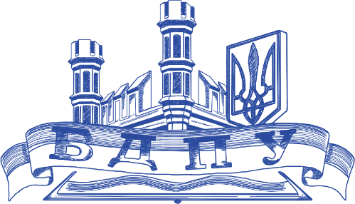 Силабуснавчальної дисципліниМатематика2020-2021 навчальний рікВикладач Вагіна Наталя СтепанівнаПосилання на сайтhttp://bdpu.org/faculties/fmkto/structure-fmkto/kaf-mathematics/composition-kaf-mathematics/vagina/ Контактний тел., e-mailРобочий телефон (06153) 4-57-09, vahina.natalya@bdpu.org.ua , nastvah@ukr.net Графік консультаційОчне проведення: парний та непарний тижні, понеділок, 13:00-14:15, ауд. А104. Дистанційне проведення: парний та непарний тижні, субота, 15:00-15:40. Контроль самостійної роботи: через MOODLE (https://edu.bdpu.org/)Дистанційні консультації та індивідуальні заняття: Zoom:https://us04web.zoom.us/j/4633866945?pwd=dHRyL3YvL1NYNDRLL2xHaGNyeFE4QT09 Ідентифікатор конференції: 463 386 6945          Код доступу: 1405Кількість кредитів/ годинЛекції(денна/заочна)Практичні заняття(денна/заочна)Самостійна робота(денна/заочна)звітність6 кредитів, 180 год.30/1230/6120/162екзамен